                                                                                                                               проект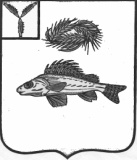 СОВЕТНОВОСЕЛЬСКОГО МУНИЦИПАЛЬНОГО ОБРАЗОВАНИЯЕРШОВСКОГО  МУНИЦИПАЛЬНОГО РАЙОНА                                                САРАТОВСКОЙ ОБЛАСТИРЕШЕНИЕот _____2021 года                                                                          №______«О внесении изменений и дополнений в Устав Новосельского муниципального образования Ершовского муниципального района Саратовской области»В соответствии с Законом саратовской области от 29 сентября 2021 года № 94-ЗСО «О внесении изменений в статью 1 закона Саратовской области «О вопросах местного значения сельских поселений Саратовской области», Уставом Новосельского муниципального образования Ершовского муниципального района Саратовской области, Совет Новосельского муниципального образования РЕШИЛ:Внести в Устав Новосельского муниципального образования Ершовского муниципального района Саратовской области от 17.10.2018г. № 5-17, принятый решением Совета Новосельского муниципального образования следующие изменения:Пункт 18 части 1 статьи 3 признать утратившим силу;Дополнить часть 1 статьи 3 пунктом 23 следующего содержания:«22. Дорожная деятельность в отношении автомобильных дорог местного значения в границах населенных пунктов поселения и обеспечение безопасности дорожного движения на них, включая создание и обеспечение функционирования парковок (парковочных мест), осуществление муниципального контроля на автомобильном транспорте и в дорожном хозяйстве в границах населенных пунктов поселения, организация дорожного движения, а также осуществление иных полномочий в области использования автомобильных дорог и осуществления дорожной деятельности в соответствии с законодательством Российской Федерации».2. Направить настоящее решение на государственную регистрацию в Управление Министерства юстиции Российской Федерации по Саратовской области.3. Настоящее решение вступает в силу с   01 января 2022 года.Глава Новосельского                                                                                          муниципального образования                             И.П. Проскурнина